18 октября 2016 года в рамках VI областной Недели труда и профориентации «Семь шагов к профессии» в 7 «Г» классе прошёл необычный урок. Урок провёл для ребят местный художник Леднев Александр Алексеевич – президент международной ассоциации художников «Палитра мира». Он рассказал ребятам о своём творчестве, и провёл мастер-класс, на котором  поделился приёмами рисования пейзажей и натюрмортов. 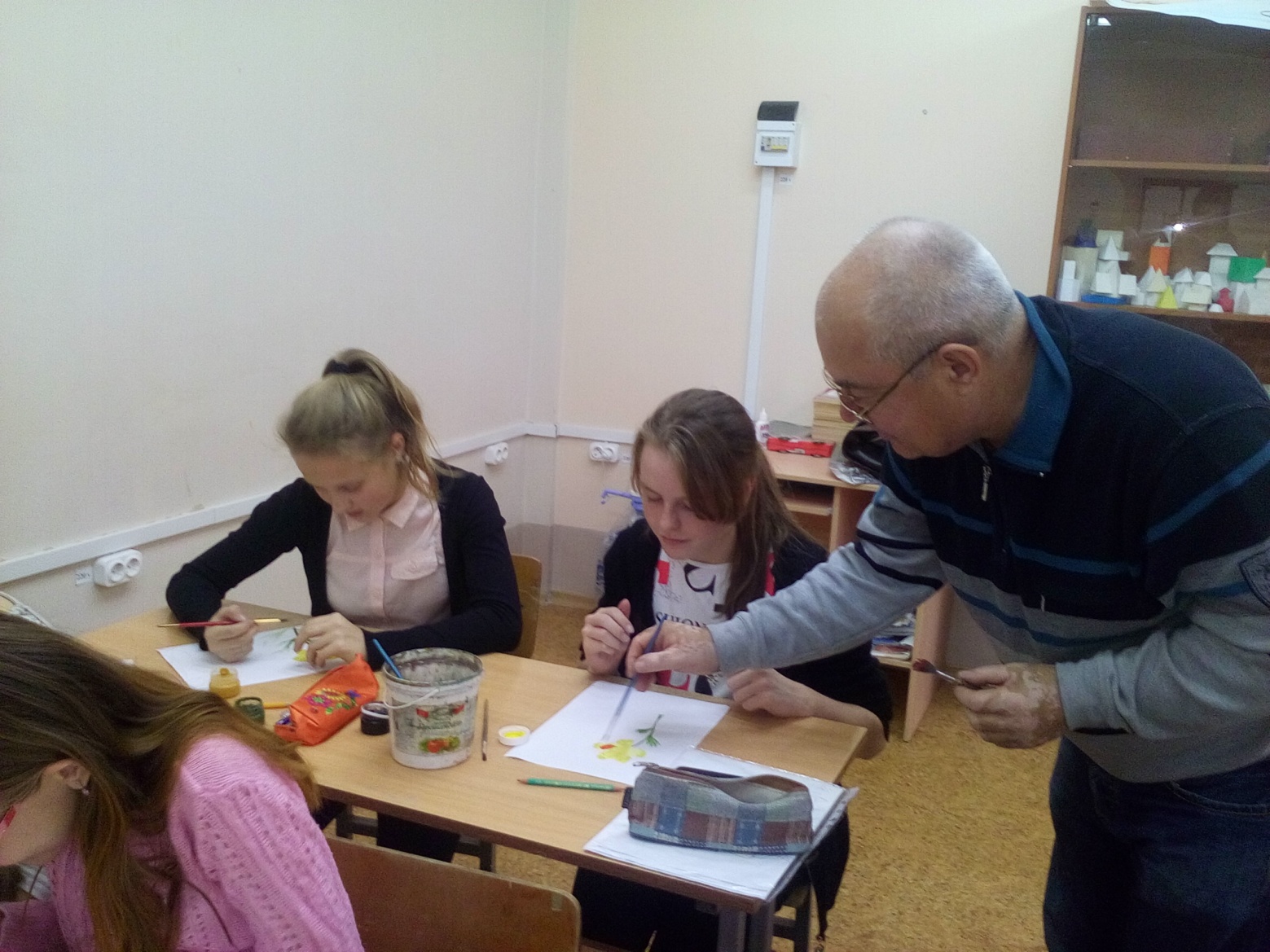 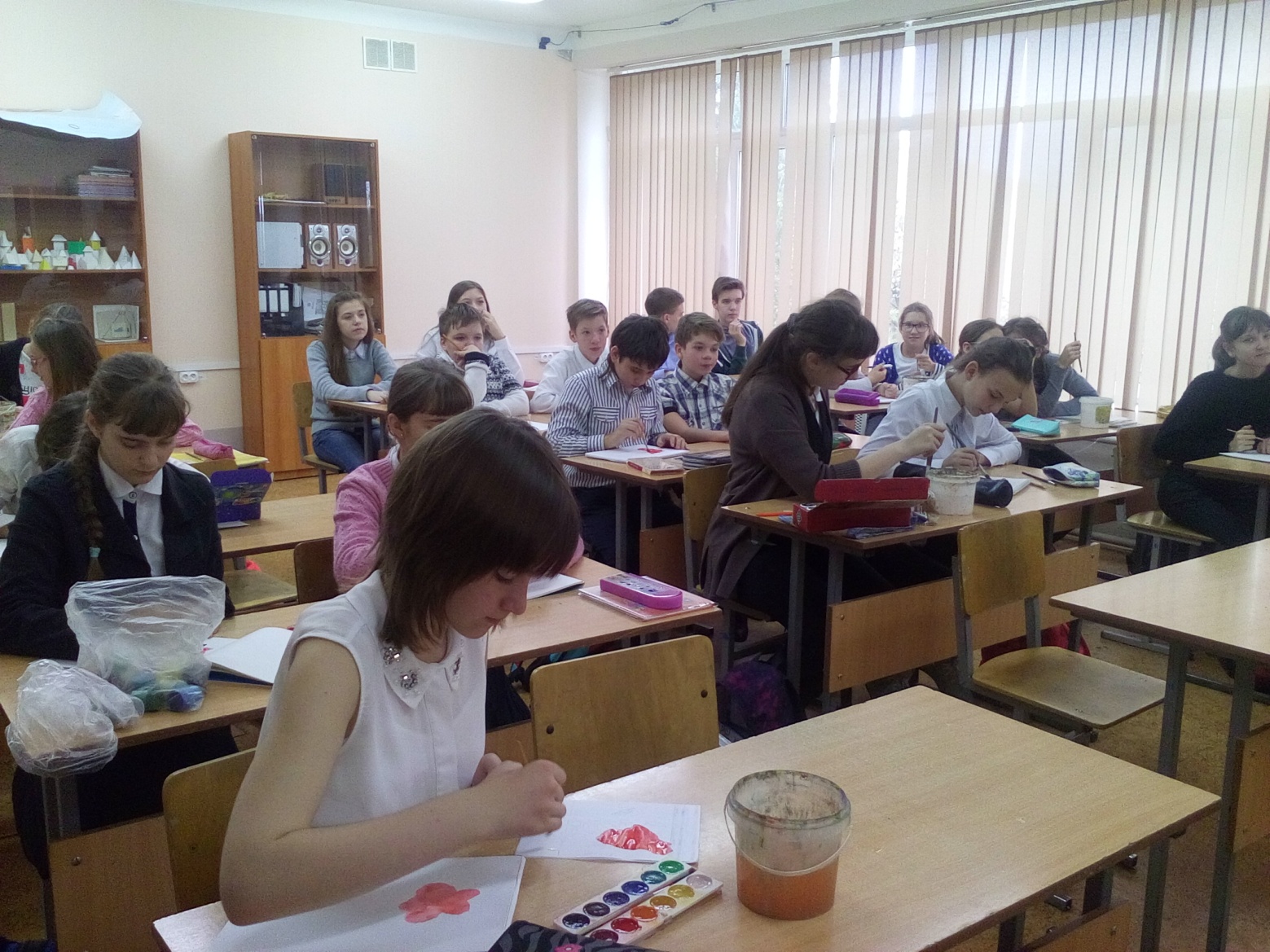 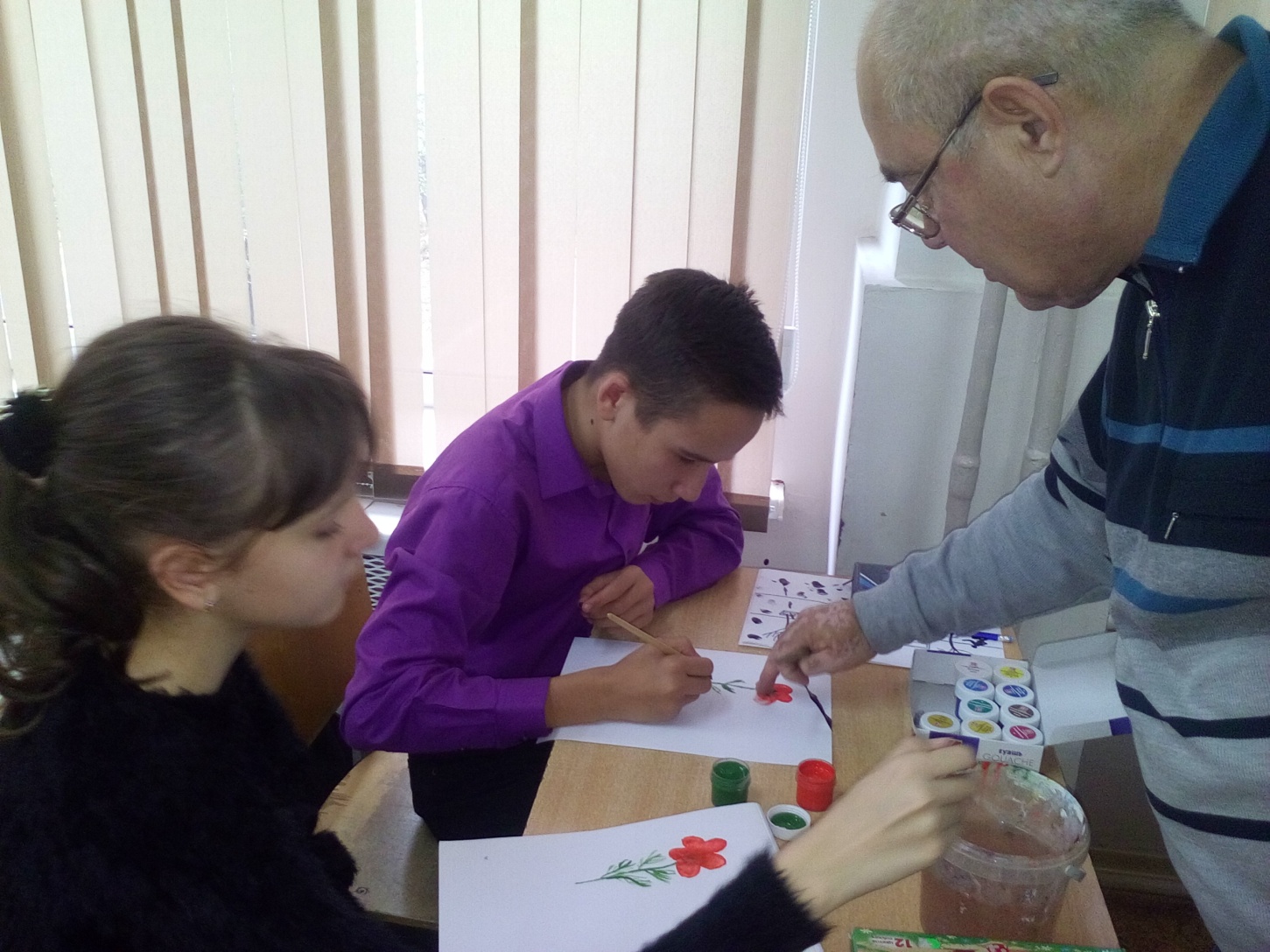 